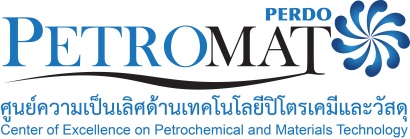 แบบข้อมูลค่าตอบแทนผลงานวิจัยที่ตีพิมพ์ในวารสารวิชาการระดับนานาชาติเรียน หัวหน้าศูนย์รวมผู้เชี่ยวชาญวัสดุยั่งยืนเพื่อเศรษฐกิจหมุนเวียนประเภทผลงานวิจัย  	 Tier 1 	30,000 บาท/เรื่อง	 Q 1 	20,000 บาท/เรื่อง	 Q 2 	10,000 บาท/เรื่องหัวข้องานวิจัย   Prediction of Pyrolysis Kinetic Parameters from Biomass Constituents Based on Simplex-lattice Mixture Designคณาจารย์	              Chalermsinsuwan, B.           สังกัด  CU-CT, PETROMAT                         ผู้แต่งร่วม            Sungsuk, P.                          สังกัด    CU-CT           Chayaporn, S.                        สังกัด    CU-CT           Sunphorka, S.                       สังกัด    CU-CT           Kuchonthara, P.                      สังกัด    CU-CT, PETROMAT           Piumsomboon, P.                   สังกัด    CU-CT, PETROMATทิศทางการวิจัย    Recovery		  Manufacturing Efficiency  Dematerialization  Lifetime Extension  Substitution                                         คำชี้แจงเกี่ยวกับทิศทาง/กลุ่มงานวิจัย (ถ้ามี)……..….……………..…………………………………………………………..…………………………………………………………………………………………………………………………………………………...…………………………………………………………………………………………………………………………………………………...วารสาร Chinese Journal of Chemical Engineering  Volume  24  Issue  4    Pages  535-542   ตีพิมพ์เดือน      เมษายน      ปี    2559       Impact Factor   1.207ขอยืนยันว่าได้แจ้งเรื่องการเบิกค่าตอบแทนครั้งนี้ให้แก่ผู้แต่งร่วมทุกท่านทราบเป็นที่เรียบร้อยลงนาม                                       นักวิจัย        (………………………………………………..)                …….…/…………/…………ลงนาม                            หัวหน้าสถาบันร่วม        (………………………………………………..)                …….…/…………/…………